Literary Lens Assignment #1 Due Sunday, Dec. 6th at midnight. Your assignment:Each person in the group will choose ONE of the lens in which to critically examine your novel. They should be different (if possible).Answer ONE-TWO of the questions in a paragraph citing at least TWO pieces of evidence from the novel. Quotes are encouraged but not mandatory (see below) Copy your paragraph onto this padlet. Add your nameAdd your paragraph Add images that complement your argument When complete, read and discuss the other entries. (this may happen over the weekend) Add a comment or question to at least ONE of your peer’s entries. Be sure to add your name to your commentAssessment: you will be doing TWO of these lens assignments for this Lit Circle unit. I will mark your BEST one. The one that shows insight and depth of thinking. I ask that you support other members to help everyone communicate their strong ideas. They are responsible for their own writing, but everyone can help with thoughts. Here is one I did for Grease. Eg. When examining Grease from a feminist lens, the viewer witnesses extreme examples of gender stereotypes and damaging portrayals of what is considered feminine and masculine behavior. Sandy, the main female character, begins the movie as an innocent young lady who falls in love with Danny, the seemingly sweet, sensitive boy she meets at the beach. Without the influence of outside friends, they seem to reveal their true selves to each other. When they meet at school in the Fall, Danny changes his behavior to portray an extreme version of masculinity, and Sandy is pressured by her new girl friends to be ‘sexier’ in her behavior and clothing. The Greasers and the Pink Ladies are considered the “cool” kids and the viewer is convinced that to be popular, boys must love cars, skip school, smoke, drink and treat women as inferior. Girls are portrayed in traditional roles such as beauty aestheticians, waitresses and cheerleaders and care more about their looks then their grades. The final scene shows Sandy dressed in skintight clothing, smoking and acting provocative. But it is not this rebellious makeover that makes this movie so damaging- women can dress and act how they choose- but rather the message the movie transmits about gender identity.  For Sandy to win the heart of Danny and the approval of the Pink Ladies, she must change her feminine identity. Danny, on the other hand, retains his bad boy image and ultimately gets the girl. 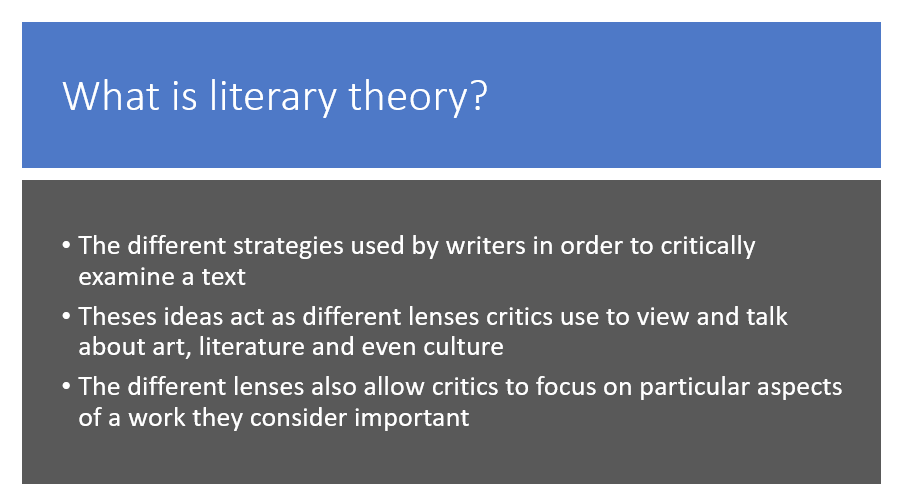 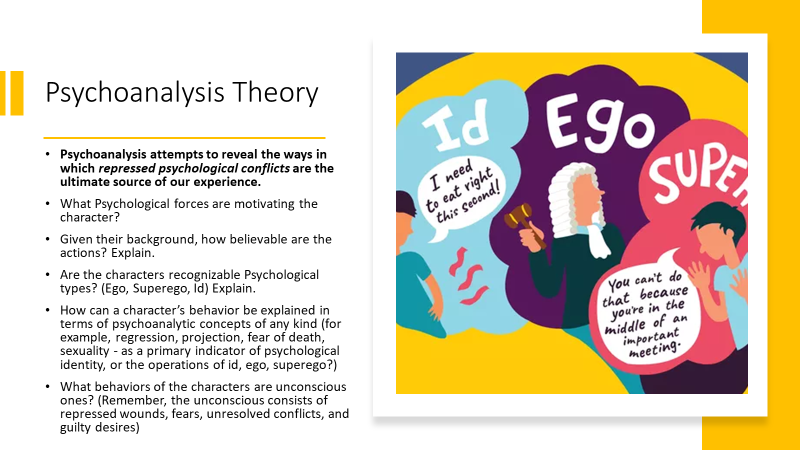 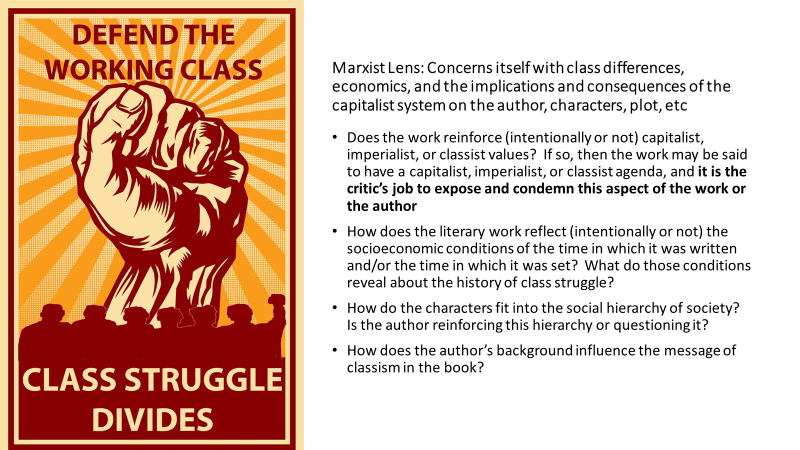 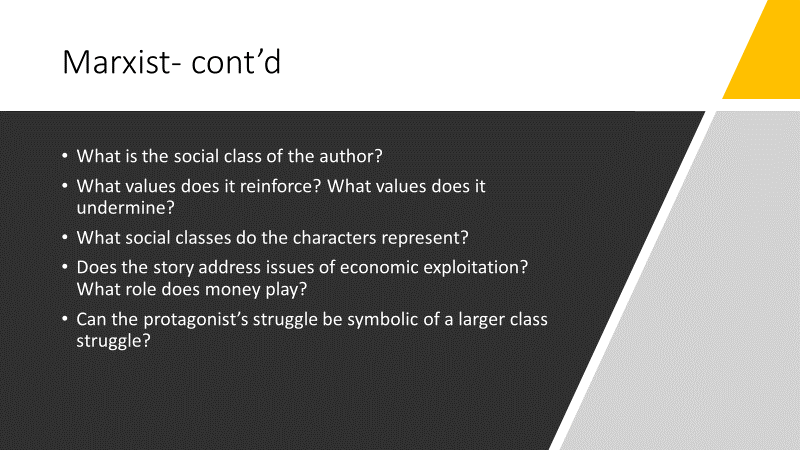 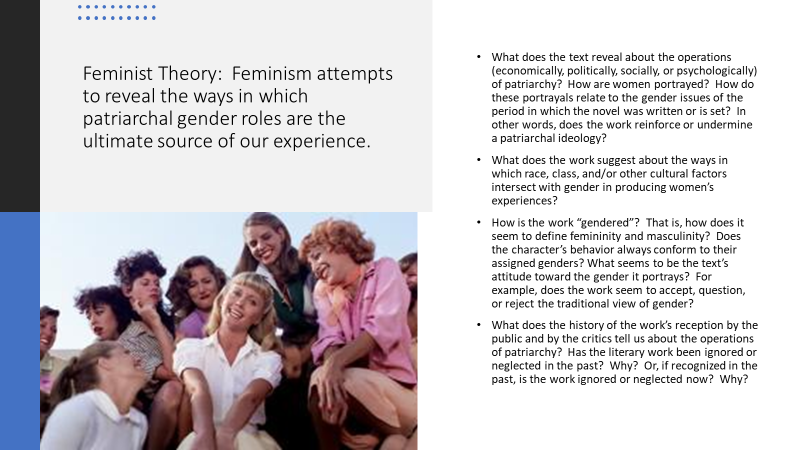 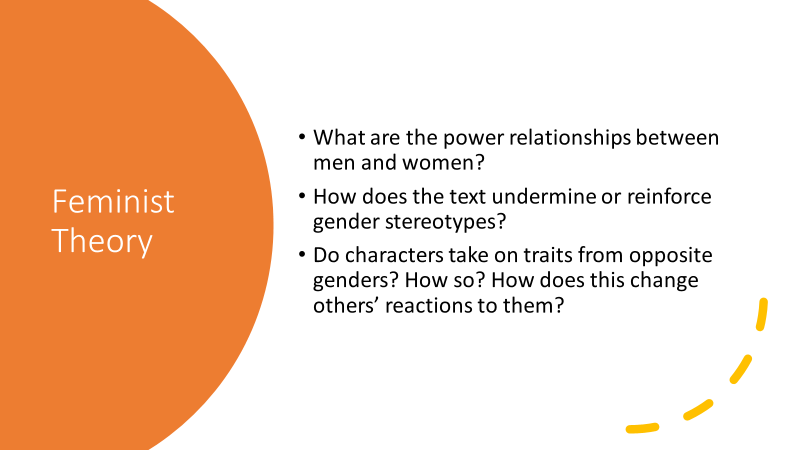 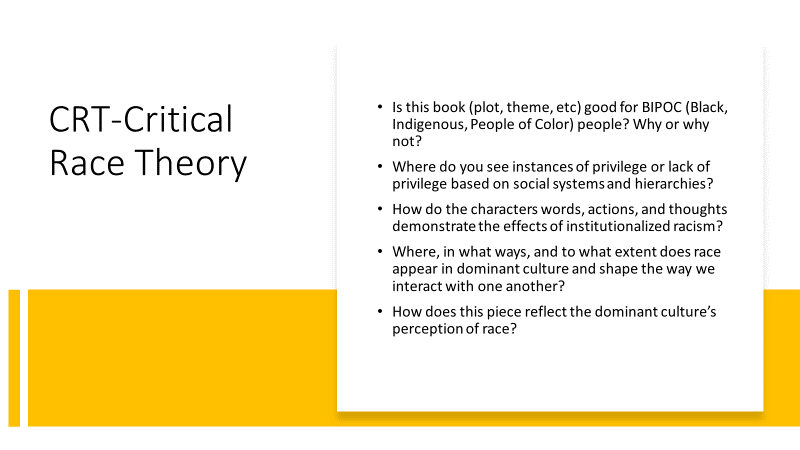 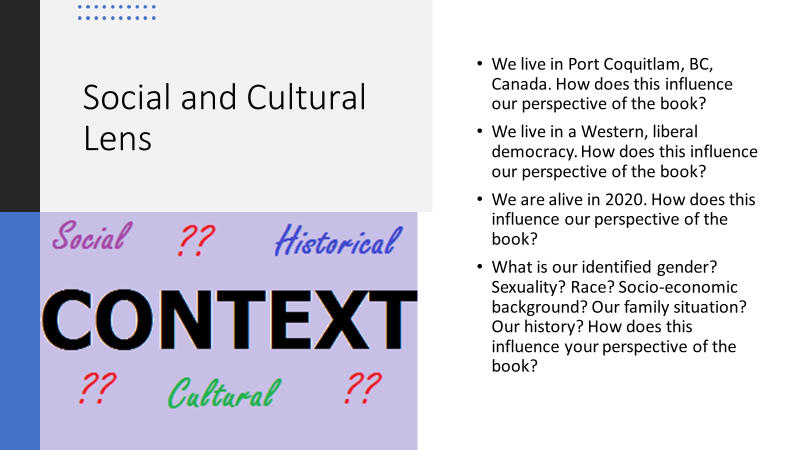 